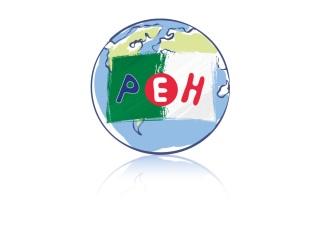                  Petite Ecole d’Hydra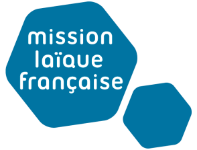 	                  ALGERBonjour chers Parents de la PEH Petite Ecole d’Hydra,Toute l'équipe de la PEH espère que vous allez bien et que vous avez passé d’excellentes vacances qui sont hélas maintenant terminées. Nous nous préparons activement à recevoir vos enfants à l’école le mardi 5 septembre 2023 à partir de 8h15 – Ouverture du portail pour tous – pour une rentrée en classe à 8h30.Nous accueillerons cette année tous les élèves simultanément ce dès le mardi 5 septembre selon quelques modalités énoncées plus bas.Je tiens à vous rappeler qu'il est interdit de se garer devant le portail de l'école.Nous sommes en train de finaliser la composition des classes et de l’équipe pédagogique.1 –L’EQUIPE PEDAGOGIQUELes huit classes sont composées par les personnes suivantes :- Maternelle et CP : Mesdames Medjahed Yasmine, Reiter Rachel, Un Louise et M. Kheloufi Boualem (professeurs) et Mesdames Ladjadj Soumeya, Lahouati Aldjia et Bounekraf Karima (ASEP).- CE1 à CM2 : Mesdames Bouameur Djamila, Monbailly Radia, Abdelkader-Korani Nathalie et Monsieur Monbailly Julien.- Directeur : Monsieur Solé Olivier.- Langues arabe et anglaise : Mesdames Jabara Leila, Ghers Nour, Sabrina Khadraoui et Madame ou Monsieur X recrutement en cours.- Secrétariat de direction : Madame Boudjemia Faïza- Gestion et comptabilité : Monsieur Hammoudi Tariq. Les listes des classes et leurs enseignants seront affichées le lundi 4 septembre à 14h devant le portail de l’école.1-LES MODALITES DE LA RENTREE :. Les horaires de l’établissement sont pour tous de 8h30 à 15h30 les dimanches, lundis, mercredis, jeudis, le mardi de 8h30 à 11h30. Le portail ouvre chaque jour à 8h15.. La rentrée a lieu le mardi 5 septembre à 8h30 (à partir de 8h15) et jusqu’à 11H30 pour tous les élèves.. La cantine fonctionne les dimanches, lundis, mercredis et jeudis. Elle est fermée les mardis. Il n’y aura, par conséquent, pas de repas le jour de la rentrée soit le mardi 5 septembre. La cantine débutera le mercredi 6 septembre entre 11h30 et 13h00.. En maternelle, en TPS, PS, MS et GS, les familles amènent les enfants ce jour du 5 septembre entre 8h15 et 10h15 à leur convenance. Ils peuvent rester en classe entre 20 et 30 minutes pour accompagner l’enfant à s’approprier son nouvel espace et à s’intégrer dans ce nouveau milieu notamment pour les enfants de PS qui doivent également être propres c’est à dire ne pas porter de couches. Attention, les enseignantes de maternelle pourront revenir vers vous avant le 5 septembre si elles souhaitent affiner et personnaliser la rentrée de leurs élèves.. En CP, CE1, CE2, CM1 et CM2, les élèves rentrent entre 8h15 et 8h30.. Tous les étudiants quittent l’école le mardi 5 septembre à 11h30.. Le mercredi 6 septembre sera une journée normale d’école pour tous soit de 8h30 (8h15) à 15h30.. Je rappelle l’importance pour les familles de venir récupérer leurs enfants à l’heure ce pour des raisons de courtoise et surtout de sécurité.. La présentation de toute l'équipe pédagogique et administrative sera faite lors des traditionnelles réunions parents/enseignants qui auront lieu à la mi-septembre. L’horaire et l’organisation seront communiqués au moyen d’une note aux familles début septembre.2 -LES INCONTOURNABLES. Il faut penser à fournir dès la rentrée l'attestation d'assurance scolaire de votre enfant – Responsabilité Civile et Dommages corporels.. Les menus du mois de septembre, le calendrier scolaire 2023/2024, le montant des cotisations annuelles seront très rapidement publiés sur le site Web de l’école.. Le règlement intérieur 2023/2024 agréé lors de la première réunion du conseil d’école en octobre 2023 sera diffusé ultérieurement.. La fiche de renseignements élève et le formulaire droit à l’image seront donnés le premier jour d’école via le cahier de liaison de l’élève. Ils seront à rapporter urgemment au secrétariat.. Les fiches d’inscription et les dossiers de candidature pour les nouveaux élèves se retireront au secrétariat auprès de Faïza.3 –LES LANGUES–LES ACTIVITES. Les cours de langues – Arabe – Anglais – débuteront le mardi 19 septembre. . Les activités de la BCD Bibliothèque centre documentaire démarreront le jeudi 21 septembre.. Les APC Activités pédagogiques complémentaires commenceront le mardi 26 septembre.. Les APS Activités périscolaires les dimanches, lundis, mercredis et jeudis de 16H à 17h auront lieu à partir du dimanche 24 septembre. Une note explicative spécifique aux familles sera envoyée prochainement à cet effet.Disponible chaque jour à l’école afin de répondre à vos interrogations, vos questions ou vos demandes, je souhaite à tous, petits et grands une rentrée scolaire 2023 joyeuse, empreinte de sérieux et de convivialité.Alger, le 31 août 2023Olivier Solé  -  Directeur